①団体名こがわクック②活動地域和泉市小川地区③活動内容和泉市の小川農業団地で農産物の収穫体験や農産加工品の製造・販売を行っています。活動の目的は地域活性で、地域のアイデンティティである農業を軸に産業の拡大を行うことで人口(地域に関わる人)増加を目指しています。④新しく取り組みたいこと、取組の充実を図りたいこと農業体験教育プログラムを作成し、国内・海外からの教育ツアーを誘致する取組を行っています。集客しないと成り立たない(薄利多売の)観光農園から脱却するべく、農林のリソースを使い現代人にとって必要な学びを提供する(厚利商売の)生涯学習の場をつくりたいです。※たくさんの人に敷居低く農業に触れてもらえる場を持続するために収益化を図ります。⑤連携したい相手SDGｓへの貢献や健康経営をミッションに掲げている企業グローバル企業各国大使館・領事館⑥活動写真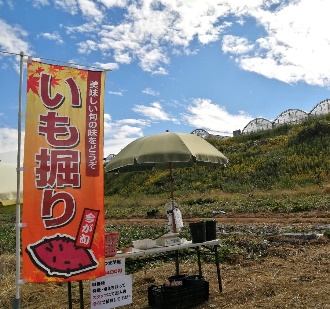 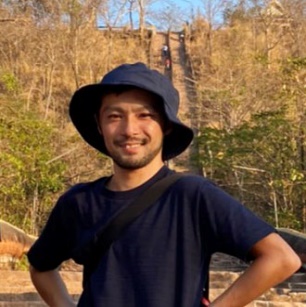 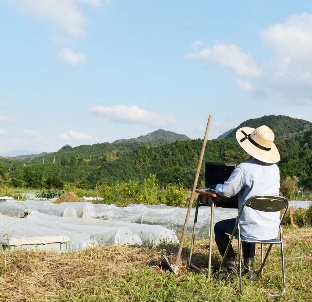 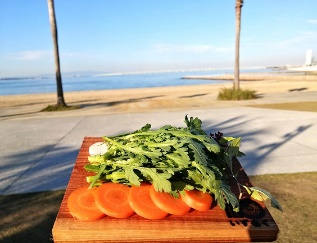 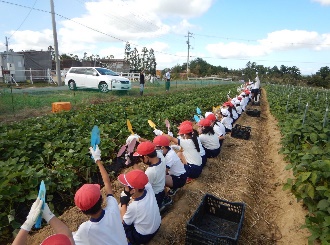 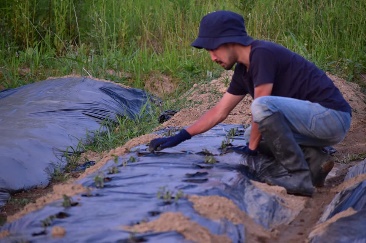 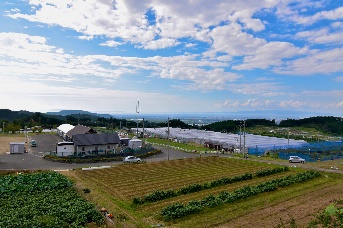 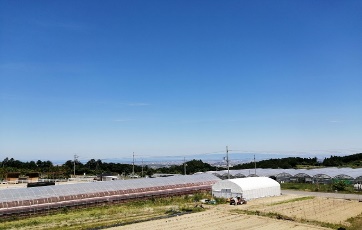 